Semaine du 7 au 11 septembre 2020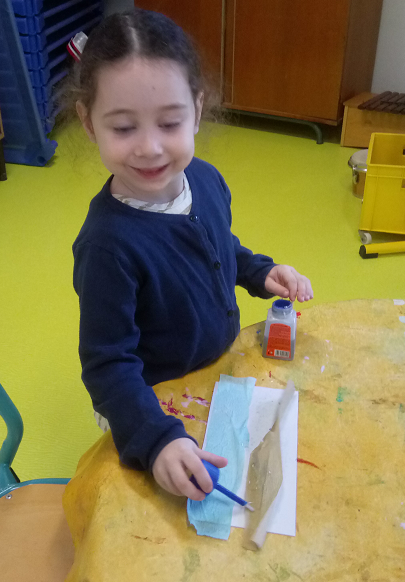 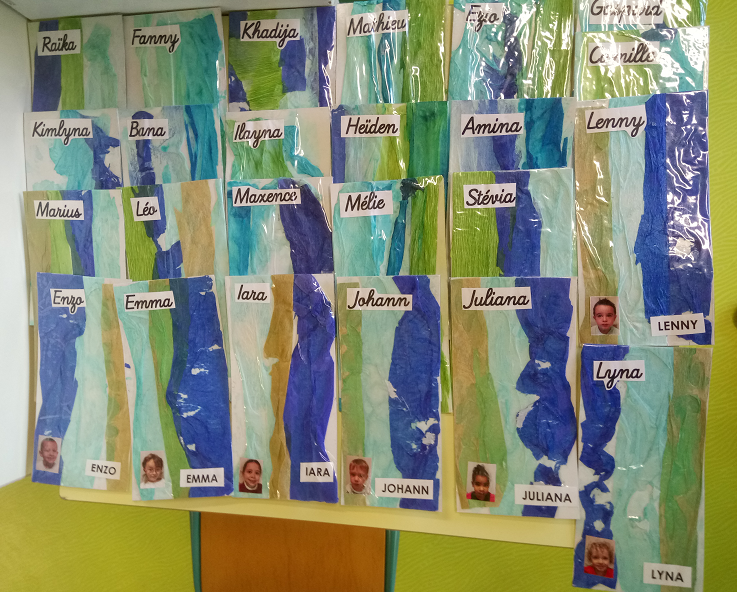 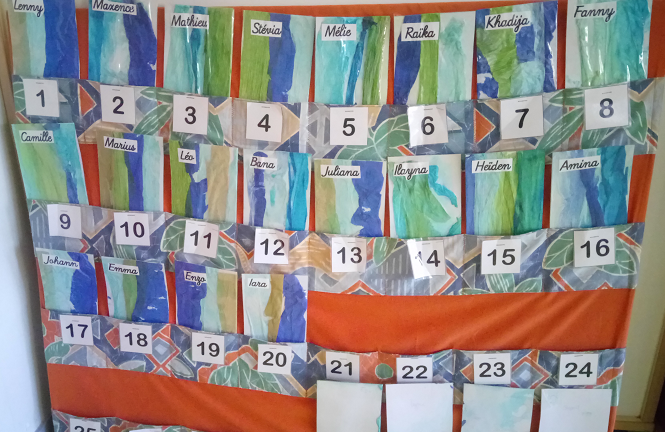 En arrivant dans la classe nous devons retrouver notre carte et la glisser dans le tableau des présents.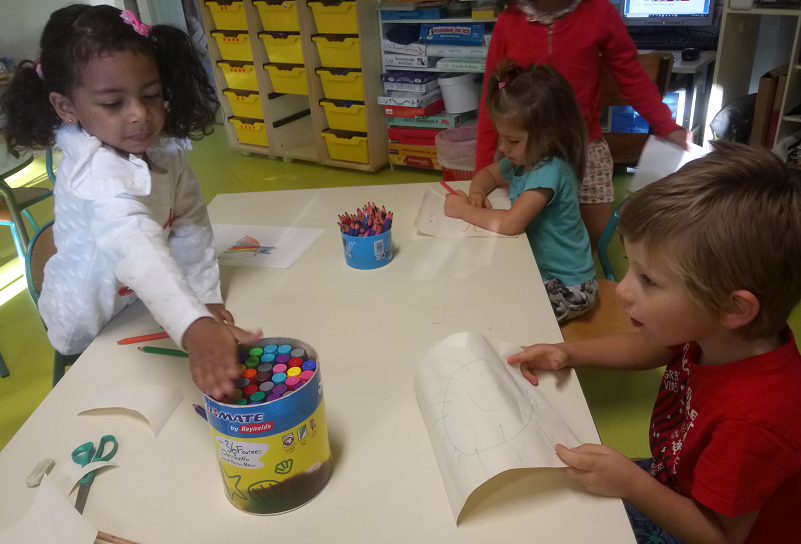 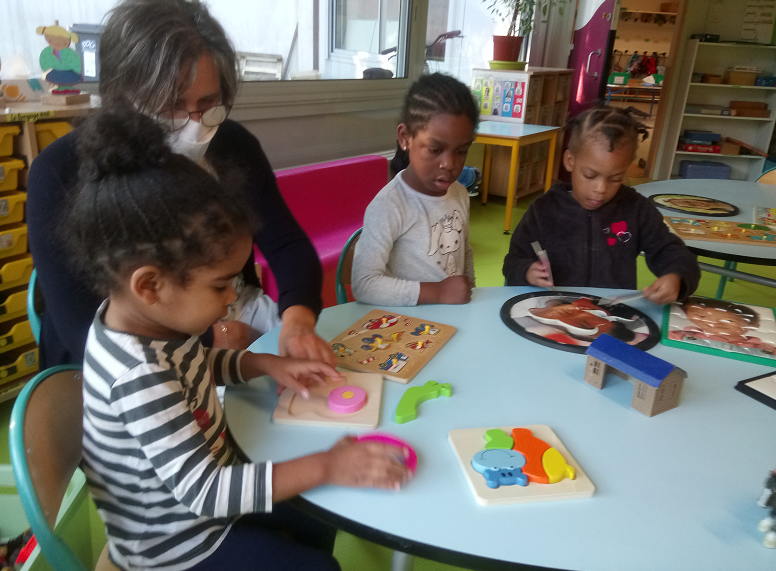 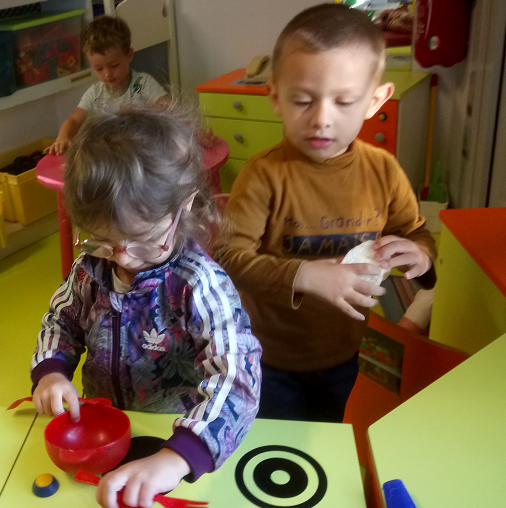 